REQUERIMENTO nº Assunto: Solicita informações relacionadas aos despejos irregulares de efluentes no Ribeirão Jacaré.Senhor Presidente,CONSIDERANDO que existem diversos pontos de despejo irregular de efluentes no Ribeirão Jacaré.CONSIDERANDO o despejo de coloração escura e de forte odor da foto anexa está há mais de um ano sem solução, próximo ao cruzamento das Avenidas João Batista Leone e Fioravante Piovani.CONSIDERANDO que deve haver intensa fiscalização para que se possa localizar os responsáveis pelo lançamento irregular de efluentes.CONSIDERANDO que os efluentes que são extremamente tóxicos, contaminam as águas e as diversas formas de vida no Ribeirão e consequentemente onde este desemboca.		CONSIDERANDO que é dever do município cuidar para que os responsáveis pela fiscalização e localização dos despejos cumpram esta função rigorosamente;REQUEREMOS, nos termos do Regimento Interno desta Casa de Leis, após a aprovação do Nobre e Douto Plenário, que seja oficiado a Prefeitura as seguintes questões:Existe monitoramento de controle de descargas irregulares de efluentes no Ribeirão Jacaré?Quantos pontos de descarga irregular existem?Os responsáveis pela fiscalização e localização tem sido cobrados?Como funciona todo o processo?SALA DAS SESSÕES, 06 de julho de 2020.LEILA BEDANIVereadora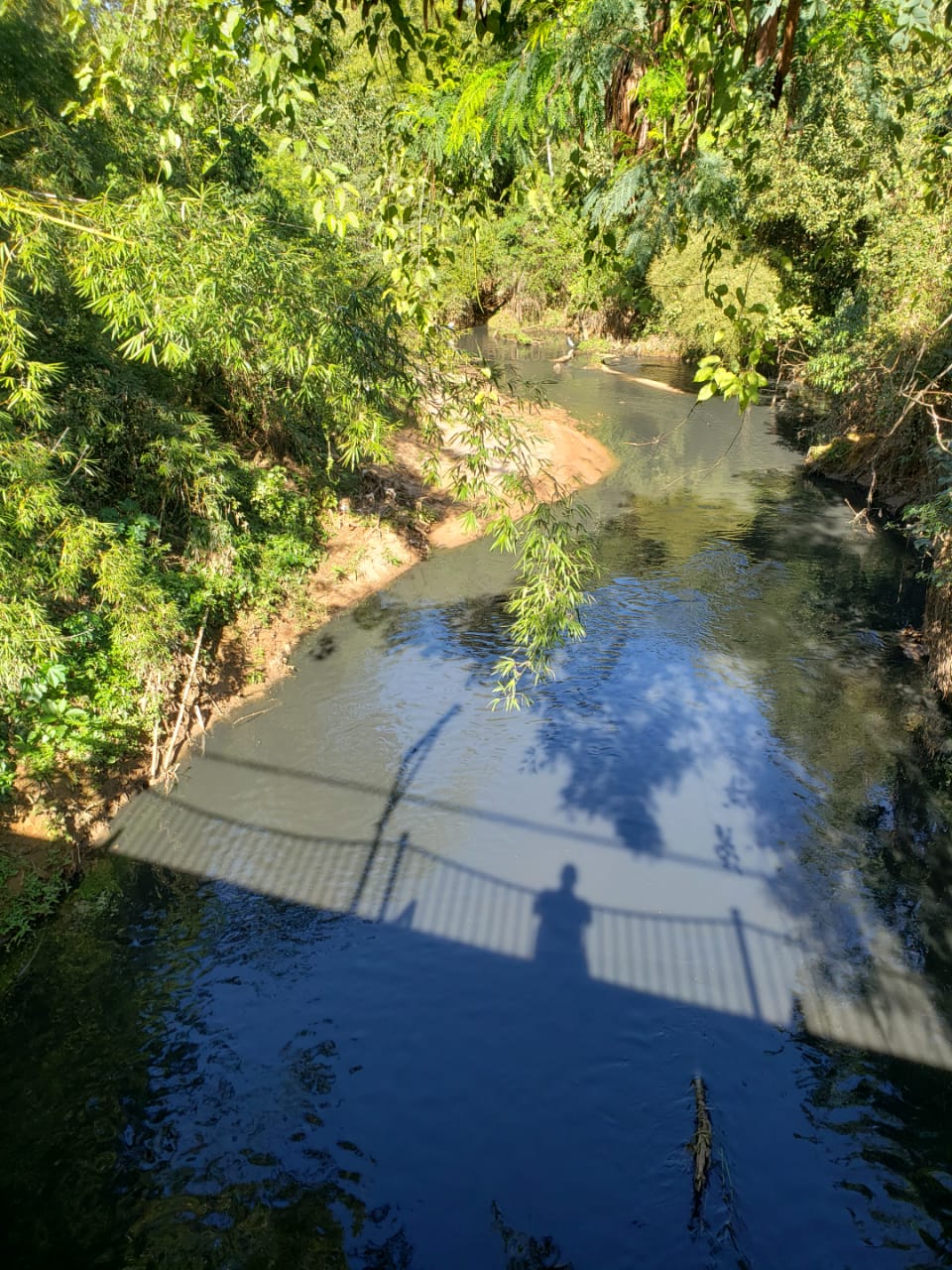 